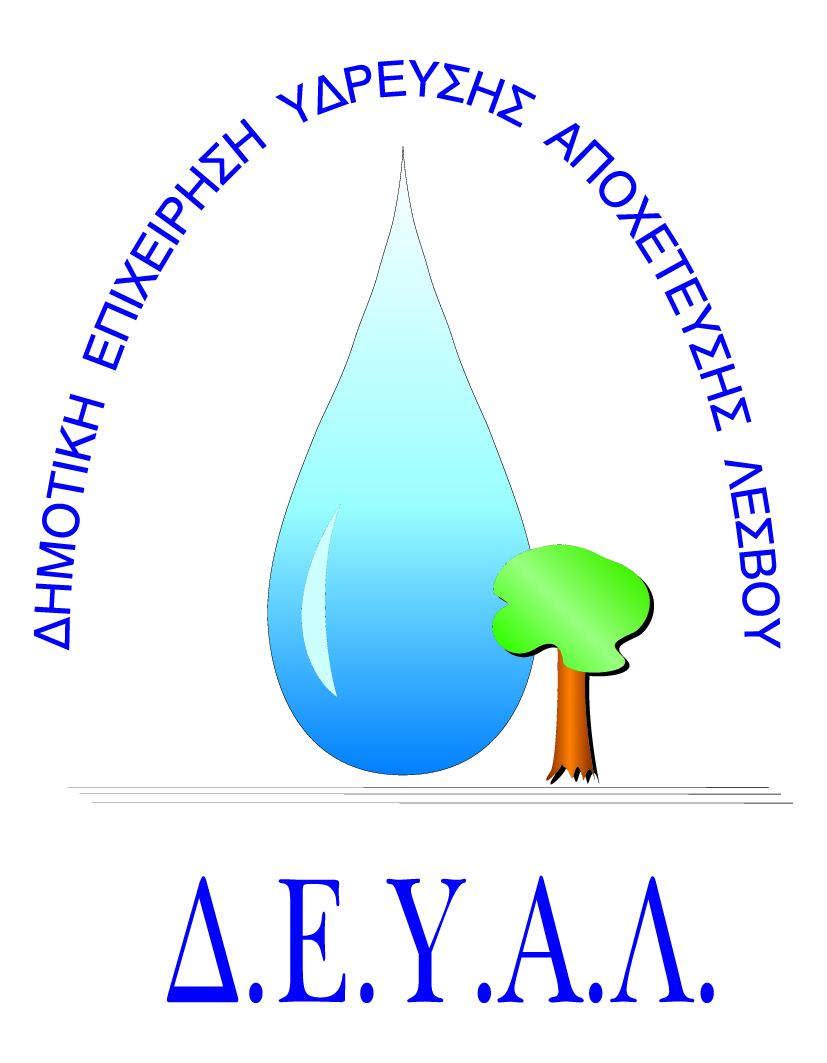 Ταχ. Δ/νση	:Ελ. Βενιζέλου 13-17Ταχ. Κωδ.	: 81132 ΜυτιλήνηΠληροφορίες	: Πολυχρόνης ΓιάννηςΤηλέφωνο	: 2251041966Fax		: 2251041966Ε-mail		: promithion@deyamyt.grΘΕΜΑΠρόσκληση εκδήλωση ενδιαφέροντος για την υποβολή  προσφορών για την απευθείας ανάθεση της παροχής της γενικής υπηρεσίας"Διενέργεια οικονομικού ελέγχου της ΔΕΥΑΛ για τη διαχειριστική περίοδο χρήσης 2019 από Ορκωτούς Ελεγκτές"Το ΔΣ της Δ.Ε.Υ.Α.Λ με την απόφαση76/19(ΑΔΑ6ΔΓΟΟΚΠΛ-ΝΗΣ)αποφάσισε την  απευθείας ανάθεση της παροχής γενικής υπηρεσίας υπό τον τίτλο "Διενέργεια οικονομικού ελέγχου της ΔΕΥΑΛ για τη διαχειριστική περίοδο χρήσης 2019 από Ορκωτούς Ελεγκτές"προϋπολογισμού5.800,00€ χωρίς ΦΠΑ και ΠΡΟΣΚΑΛΕΙκάθε ενδιαφερόμενο να καταθέσει τη προσφορά του, που αφορά την γενική υπηρεσία με τίτλο "Διενέργεια οικονομικού ελέγχου της ΔΕΥΑΛ για τη διαχειριστική περίοδο χρήσης 2019 από Ορκωτούς Ελεγκτές" με κριτήριο κατακύρωσης την πλέον συμφέρουσα από οικονομική άποψη προσφορά, βάσει τιμής. Οι ενδιαφερόμενοι μπορούν να υποβάλουν την προσφορά τους έως την 01/03/2019, ημέρα  ΠΑΡΑΣΚΕΥΗ και μέχρι 12:00 ώρα, εγγράφως στο πρωτόκολλο της ΔΕΥΑ Λέσβου και θα απευθύνεται στο Δ.Σ της ΔΕΥΑΛ, στην Διεύθυνση (Ελ. Βενιζέλου 13-17, Μυτιλήνη), ΤΚ 81132.Οι προσφορές θα πρέπει να κατατεθούν σε κλειστό σφραγισμένο φάκελο, επι  ποινή αποκλεισμού, όπου στο εξωτερικό του μέρος θα αναγράφονται ευκρινώς με κεφαλαία γράμματα: Η λέξη «ΠΡΟΣΦΟΡΑ» Ο πλήρης τίτλος της αρμόδιας υπηρεσίας που διενεργεί την υπηρεσία (ΔΕΥΑΛ – OIKONOMIKHΥΠΗΡΕΣΙΑ – ΤΜΗΜΑ ΠΡΟΜΗΘΕΙΩΝ) Ο τίτλος της υπηρεσίας.Ο αριθμός πρωτοκόλλου της παρούσας Πρόσκλησης. Τα πλήρη στοιχεία του προσφέροντος (ονοματεπώνυμο ή επωνυμία, τηλέφωνο σταθερό, fax, κινητό τηλέφωνο, ηλεκτρονικό ταχυδρομείο, διεύθυνση κ.τ.λ.) Μέσα στο φάκελο τωνπροσφοράς σας τοποθετούνται όλα τα σχετικά με την προσφορά στοιχεία και ειδικότερα: Εγγραφή σε οικείο επιμελητήριο ή  σε Μητρώο Ορκωτών Λογιστών της παρ. 1 του άρθρου 13 του  π.δ. 226/1992 (Α΄ 120).Απόσπασμα ποινικού μητρώουΦορολογική ενημερότηταΑσφαλιστική ενημερότηταΟικονομική προσφορά (σύμφωνα με το επισυναπτόμενο έντυπο οικονομικής προσφοράς)Όροι προμηθειών GDPΌροι ανάθεσης  και εκτέλεσης συμβάσεων έργων προμήθειας προϊόντων, παροχής υπηρεσιών και εκπόνησης μελετώνΕπεξεργασία των δεδομένων προσωπικού χαρακτήρα των αιτούντωνΣτο πλαίσιο ανάθεσης  και εκτέλεσης συμβάσεων έργων προμήθειας προϊόντων, παροχής υπηρεσιών και εκπόνησης μελετών, η Δ.Ε.Υ.Α.Λ.  ενδέχεται να συλλέξει πληροφορίες που αφορούν φυσικά πρόσωπά των αιτούντων. Οι πληροφορίες δύνανται να περιλαμβάνουν, ενδεικτικά:1. Έγγραφα που αφορούν στην προσωπική κατάσταση των εκπροσώπων των αιτούντων  (π.χ. ΑριθμόςΔελτίου Ταυτότητας, αντίγραφο Ποινικού Μητρώου,  κλπ.)2. Έγγραφα που αναφέρουν οικονομικά στοιχεία φυσικών προσώπων (π.χ. ΑΦΜ)3. Βιογραφικά σημειώματα που περιλαμβάνουν προσωπικά στοιχεία (ονοματεπώνυμο, πατρώνυμο, ημερομηνία γέννησης, κατοικία, στοιχεία επικοινωνίας, οικογενειακήκατάσταση, εκπαίδευση, προϋπηρεσία κλπ.)4. Λοιπά στοιχεία με δεδομένα προσωπικού χαρακτήραΗ Δ.Ε.Υ.Α.Λ. επεξεργάζεται τα στοιχεία αυτά, δηλαδή προχωρεί ιδίως στη συλλογή,  διατήρηση, καταχώρηση, οργάνωση, διάρθρωση, αποθήκευση, ανάκτηση και χρήση αυτών. Η επεξεργασία αυτή πραγματοποιείται αποκλειστικά στο πλαίσιο των εκάστοτε προκηρύξεων/προσκλήσεων και για τους σκοπούς αυτών, δηλαδή για την εξέταση της πληρότητας και ορθότητας των αιτήσεων, την κατάταξη των αιτούντων, την ανάδειξη των επιτυχόντων, την επίδειξή τους σε περίπτωση ελέγχου, καθώς και για κάθε νόμιμη και δικαστική χρήση. Η Δ.Ε.Υ.Α.Λ. υποχρεούται να λαμβάνει όλα τα απαιτούμενα μέτραπροστασίας των πληροφοριών αυτών, σύμφωνα με το ισχύον νομοθετικό πλαίσιο που διέπει την προστασία δεδομένων προσωπικού χαρακτήρα. Τα στοιχεία τυγχάνουν επεξεργασίας μόνον από τα αρμόδια πρόσωπα που έχει ορίσει η Δ.Ε.Υ.Α.Λ., τα οποία δεσμεύονται από υποχρέωση εχεμύθειας και εμπιστευτικότητας και δεν κοινοποιούνται ούτε γνωστοποιούνται σε τρίτους εκτός εάν κάτι τέτοιο απαιτείται στο πλαίσιο της εκάστοτε προκήρυξης/πρόσκλησης ή επιβάλλεται από τον νόμο.  Τα στοιχεία διατηρούνται από την Δ.Ε.Υ.Α.Λ. καθ’ όλη τη διάρκεια της διαδικασίας της  εκάστοτε προκήρυξης/πρόσκλησης, της ισχύος των συναπτόμενων συμβάσεων και για όσο διάστημα απαιτείται από τον νόμο για την εκπλήρωση δημοσιονομικών, φορολογικών και ελεγκτικών σκοπών, καθώς και για την απόκρουση τυχόν νομικών αξιώσεων και μέχρι την αμετάκλητη επίλυσή τους.  Η αίτηση και συμμετοχή του αιτούντος στην εκάστοτε προκήρυξη/πρόσκληση προϋποθέτει την επεξεργασία των δεδομένων του κατά τα ανωτέρω και επομένως η ενέργεια υποβολής της αποτελεί συγκατάθεση για την επεξεργασία των δεδομένων του από την Δ.Ε.Υ.Α.Λ..Σε κάθε περίπτωση, ο αιτών διατηρεί το δικαίωμα όπως ανακαλέσει οποτεδήποτε τη συγκατάθεσή του, χωρίς όμως να θίγεται η έως τότε επεξεργασία που έχει λάβει χώρα. Ο αιτών διατηρεί επίσης το δικαίωμα όπως διερευνήσει εάν η Δ.Ε.Υ.Α.Λ. διατηρεί προσωπικά δεδομένα του και για όσο διάστημα αυτά διατηρούνται, να έχει πρόσβαση σε αυτά, να αιτείται τη διόρθωση και διαγραφή αυτών, τον περιορισμό της επεξεργασίας τους, να εναντιώνεται στην επεξεργασία αυτή, και να υποβάλει καταγγελία στην Αρχή Προστασίας Δεδομένων Προσωπικού Χαρακτήρα.  Υποχρεώσεις/δεσμεύσεις αιτούντων, εφόσον κατά την υλοποίηση της εργασίας τους αποκτούν πρόσβαση ή/και εκτελούν την επεξεργασία δεδομένων προσωπικού χαρακτήρα  Στο πλαίσιο του έργου/της υπηρεσίας τους, οι προσληφθέντες ενδέχεται να επεξεργάζονται προσωπικά δεδομένα ενεργώντας υπό την εποπτεία της Δ.Ε.Υ.Α.Λ. ή να λαμβάνουν γνώση ή/και να έρχονται σε επαφή με προσωπικά δεδομένα άλλων φυσικών προσώπων (εξυπηρετούμενων, καταναλωτών). Κάθε τέτοια πληροφορία και δεδομένο θεωρείται εμπιστευτικό, καλύπτεται από το νομοθετικό πλαίσιο για την προστασία των δεδομένων προσωπικού χαρακτήρα και οι προσληφθέντες δεν μπορούν να τα υποβάλλουν σε επεξεργασία άλλη από αυτήν που επιβάλλεται από την εκπλήρωση της υπηρεσίας και των καθηκόντων τους, ούτε να τα κοινοποιήσουν ή γνωστοποιήσουν σε τρίτους, εκτός εάν αυτό επιβάλλεται για την πλήρωση έννομης υποχρέωσης. Για κάθε παράβαση της ανωτέρω υποχρέωσής  τους, οι προσληφθέντες ενέχονται σύμφωνα με τις κείμενες υποχρεώσεις τους εκ της σύμβασης εργασίας τους και της υποχρέωσής τους συμμόρφωσης προς τον Γενικό Κανονισμό Προστασίας Δεδομένων και τη σχετική εθνική νομοθεσία.Για περισσότερες πληροφορίες κάθε ενδιαφερόμενος/αιτών/συμμετέχων μπορεί να απευθύνεται στον Υπεύθυνο Προστασίας Δεδομένων της Δ.Ε.Υ.Α.Λ.:Ονοματεπώνυμο: Σταμάτης ΓιαννάκηςΤαχ. Δ/νση: Αναπαύσεως 10, Μυτιλήνη, 81132, Τηλέφωνο επικοινωνίας : 22510 44992Email: stamatisg@pelagus.gr                                                                                                 Ο ΑΝΤΙΠΡΟΕΔΡΟΣ ΤΗΣ ΔΕΥΑΛ	ΣΤΕΡΓΙΟΥ ΘΕΟΔΩΡΟΣΔΗΜΟΤΙΚΗΕΠΙΧΕΙΡΗΣΗΥΔΡΕΥΣΗΣΑΠΟΧΕΤΕΥΣΗΣΛΕΣΒΟΥΤΜΗΜΑ ΠΡΟΜΗΘΕΙΩΝΜυτιλήνη 25-02-2019Αριθμ. πρωτ.:  1835       Συνημμένα:  Η απόφαση 76/2019 του Δ.Σ. της ΔΕΥΑΛΈντυπο Οικονομικής Προσφοράς